проектKАРАР                                             №                            ПОСТАНОВЛЕНИЕ____ 2013 йыл	______ 2013 года   Об основных направлениях бюджетной и налоговой политики администрации сельского поселения Качегановский сельсовет   муниципального района Миякинский район  Республики Башкортостан на 2014 год и на период 2015-2016 годовОсновные направления бюджетной и налоговой политики администрации сельского поселения Качегановский сельсовет  муниципального района Миякинский район Республики Башкортостан на 2013 год и на период до 2015 года сформированы в соответствии с Бюджетным посланием Президента Российской Федерации Федеральному Собранию от 29 июня 2011 года «О бюджетной политике в 2013-2015 годах», Посланием Президента Республики Башкортостан Государственному Собранию – Курултаю Республики Башкортостан от 15 марта 2011 года «Укрепление доверия общества к власти – залог успешного развития»,  с учетом положений Программы повышения эффективности бюджетных расходов на период до 2015 года, утвержденной распоряжением Правительства Республики Башкортостан от 06  декабря 2010 года № 466, и на основе положений бюджетного и налогового законодательства Российской Федерации и Республики Башкортостан, решений Совета сельского поселения Качегановский сельсовет Бюджетная и налоговая политика администрации сельского поселения Качегановский сельсовет муниципального района Миякинский район Республики Башкортостан на 2013 год и на период до 2015 года ориентирована на модернизацию экономики, создание условий для долгосрочного конкурентоспособного развития на основе применения современных элементов и способов управления, направленных на получение конкретных результатов.       Приоритетными направлениями бюджетной и налоговой стратегии  администрации сельского поселения Качегановский сельсовет         муниципального района Миякинский район Республики Башкортостан на 2013-2015 годы являются:укрепление и наращивание доходного потенциала экономики сельского поселения на основе развития инновационной активности налогоплательщиков и модернизации производства;поддержание сбалансированности бюджетной системы путем постоянного мониторинга использования доходного потенциала;переход от реализации антикризисных мер к последовательному наращиванию темпов развития и повышения устойчивости экономики;обеспечение нацеленности бюджетных расходов на достижение приоритетных стратегических задач государственной политики и достижение конкретных результатов;безусловное исполнение принятых социальных обязательств перед гражданами, повышение эффективности социальной защиты населения и ее переориентации на поддержку семей с доходами ниже прожиточного минимума;эффективное использование ресурсов на исполнение действующих расходных обязательств администрации сельского поселения Качегановский сельсовет муниципального района Миякинский район Республики Башкортостан, принятие новых расходных обязательств на основе тщательной оценки их эффективности и обеспечение их жесткой взаимосвязи с реальными возможностями бюджета;приоритетность софинансирования инвестиционных и инновационных проектов, стимулирования видов деятельности, способствующих модернизации экономики, повышению ее эффективности и конкурентоспособности, в рамках государственно-частного партнерства;повышение эффективности системы управления, доступности и качества муниципальных услуг на основе планомерного введения программно-целевых принципов деятельности органов исполнительной власти местного самоуправления и изменения правового положения и механизма финансового обеспечения муниципальных учреждений;повышение ответственности участников бюджетного процесса за исполнение бюджетных обязательств, экономное расходование бюджетных средств, качество и соблюдение показателей кассового плана;расширение и совершенствование практики применения информационно-коммуникационных технологий в деятельности органов исполнительной власти, муниципальных учреждений, в том числе при предоставлении муниципальных услуг.Основные направления налоговой политики администрации сельского поселения Качегановский сельсовет муниципального района Миякинский район Республики Башкортостан на 2014 год и на период 2015-2016 годов составлены с учетом преемственности поставленных ранее целей и задач, реализация которых предусматривается во взаимосвязи с основными направлениями налоговой политики на федеральном, республиканском уровнях, и ориентированы на достижение долгосрочных целей развития сельского поселения и района, укрепление и наращивание доходного потенциала экономики сельского поселения и района на основе развития инвестиционной, инновационной активности налогоплательщиков, модернизации производства, сохранение социально-значимых налоговых льгот; улучшение качества администрирования налоговых и неналоговых доходов бюджета.Дальнейшее расширение и укрепление доходного потенциала сельского поселения  предусматривается за счет регулирования проблем, связанных с налогообложением в сфере земельных и имущественных отношений, возникновения новых активных хозяйствующих субъектов, совершенствования процесса администрирования, осуществления подготовки введения налога на недвижимость.Сохранение социальной направленности налоговой политики обеспечивается оптимизацией существующих налоговых льгот социально значимого характера. В этих целях и для обеспечения эффективного реформирования муниципальных учреждений на 2014 год предусматривается сохранение льгот по местным налогам. Кроме того, получат дальнейшее развитие направления налоговой политики, обеспечивающие снижение налоговой нагрузки на население.Планируется внедрение новых инструментов налогового администрирования, в том числе переход к обслуживанию налогоплательщиков в электронной форме.Приоритетами налоговой политики на уровне муниципальных образований должны стать адаптация доходной части бюджетов к сложившейся экономической   ситуации,   повышение   уровня   финансового   обеспечения полномочий органов местного самоуправления за счет собственных доходов, увеличение стабильности и предсказуемости доходов местных бюджетов и создание условий для более тесной увязки налогов, уплачиваемых налогоплательщиками с объемом, качеством и доступностью предоставляемых муниципальных услуг с целью повышения ответственности органов местного самоуправления за результаты проводимой ими налоговой и бюджетной политики.Бюджетная политика в области расходов на 2014-2016 годы будет направлена на повышение качества муниципальных услуг, эффективности и результативности бюджетных расходов.Основополагающими   принципами   формирования   расходной   части консолидированного бюджета Налоговой политикой предусмотрено совершенствование законодательства о налогах и сборах. Администрация сельского поселения Качегановский сельсовет  муниципального района Миякинский район Республики Башкортостан в 2014 году и на период 2015-2016 годов должны стать:
               сохранение   режима   жесткой   экономии   бюджетных   расходов   определение путей их дальнейшего сокращения в целях исключения неоправданных расходов;обеспечение реализации последовательных мер по переходу к новому формату бюджета сельского поселения Качегановский сельсовет муниципального района Миякинский район Республики Башкортостан, предусматривающему распределение бюджетных ассигнований по программам, в соответствии с законодательством Российской Федерации и Республики Башкортостан;дальнейшее реформирование бюджетной сети, внедрение муниципальных заданий, задающих конкретные, измеримые результаты использования бюджетных средств;усиление работы по стандартизации муниципальных услуг, использованию нормативов при планировании бюджетных расходов;эффективность реализации новых систем оплаты труда работников бюджетных учреждений в целях достижения качественных показателей в работе данных учреждений;обеспечение соответствия численности работников аппаратов органовместного самоуправления администрации сельского поселения Качегановский сельсовет муниципального района Миякинский район Республики Башкортостан  осуществляемым данными органами функциям и возложенным на них задачам;устранение дублирования и выполнения несвойственных полномочий в органах исполнительной власти и муниципальных учреждениях в целях эффективного использования бюджетных средств;недопущение кредиторской задолженности по принятым обязательствам, в первую очередь по заработной плате и социальным выплатам;обеспечение контроля энергоэфективности  в сопоставимых условиях объема потребления муниципальными учреждениями воды, дизельного и иного топлива, мазута, природного газа, электрической энергии, добивавшего в течение пяти лет не менее чем на 15 процентов от объема фактически потребленного в 2009 году каждого из указанных ресурсов поддерживать на уровне 2013г.;адаптация мер поддержки реального сектора экономики к  изменившимся  условиям  и  создание  предпосылок  для  устойчивого социально-экономического развития района в посткризисный период, определение оптимальных форм поддержки реального сектора экономики, исключающие иждивенчество и создающие стимулы для внедрения и развития современных технологий, повышения производительности труда и эффективности производства в целом;внедрение новых форм поддержки агропромышленного комплекса, направленных на повышение эффективности и рационального использования бюджетных средств, обеспечение роста экономических показателей, энергоэффективности сельскохозяйственного производства, увеличение объема сельскохозяйственной продукции, производимой в муниципальном районе, стимулирование спроса на нее за пределами района, улучшение качества жизни на селе.Политика в сфере межбюджетных отношений между бюджетом Республики Башкортостан и бюджетом муниципального района и сельского поселения на период 2014-2016 годов учитывает риски последствий экономического кризиса и направлена на повышение благосостояния жителей и рост экономики муниципального района на основе ее структурной перестройки в долгосрочной перспективе.Основной целью формирования межбюджетных отношений в 2014-2016 годах между бюджетом муниципального района  и бюджетом сельского поселения  в этих условиях должно стать обеспечение устойчивости и сбалансированности бюджетов всех уровней.Для реализации поставленной цели необходимо решить следующие задачи:обеспечение реалистичности и надежности экономических прогнозов и предпосылок, положенных в основу бюджетного планирования;создание благоприятных условий для сохранения и развития доходной базы местных бюджетов и содействие дальнейшему повышению эффективности и использования производственного потенциала и земельных ресурсов территории района;обеспечение оптимизации бюджетных расходов и их увязки с объемом доходной части бюджетов сельских поселений муниципального района и с уровнем качества предоставляемых муниципальных услуг;-сохранение дефицита бюджета и в целом муниципального долга на безопасном уровне;          -применение бюджетных правил и процедур, обеспечивающих     прозрачность, подотчетность, эффективность и результативность бюджетныхрасходов.Для решения поставленных задач в 2014-2016 годах будут применяться следующие меры:-сохранение преемственности применяемых методик расчета межбюджетных трансфертов с учетом изменений и рекомендаций законодательства Российской Федерации и Республики Башкортостан;-корректировка принципов предоставления межбюджетных трансфертов в направлении преимущественно предоставления межбюджетных трансфертов в виде дотаций бюджетам сельских поселений муниципального района, что обусловлено необходимостью обеспечения большей самостоятельности органов местного самоуправления и повышения их ответственности за результаты деятельности;-продолжение проведения мониторинга соблюдения органами местного самоуправления муниципального района требований  Бюджетного   кодекса   Российской   Федерации   и   качества   управления бюджетами;-применение результатов оценки показателей, характеризующих результаты деятельности органов местного самоуправления, при рассмотрении возможности оказания дополнительной финансовой помощи из бюджета района бюджетам сельских поселений муниципального района.Глава сельского поселения                                                        Г.Р.КадыроваБашkортостан РеспубликаhыМиeкe районы муниципаль районыныn Кoсoгeн ауыл советы ауыл билeмehе 	Хакимиeте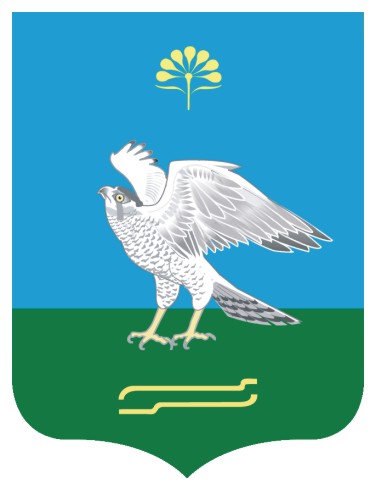 Администрация сельского поселения Качегановский сельсовет муниципального района Миякинский район Республики БашкортостанБашkортостан РеспубликаhыМиeкe районы муниципаль районыныn Кoсoгeн ауыл советы ауыл билeмehе 	ХакимиeтеАдминистрация сельского поселения Качегановский сельсовет муниципального района Миякинский район Республики Башкортостан